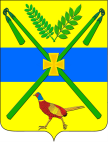 АДМИНИСТРАЦИЯ ЧЕЛБАССКОГО СЕЛЬСКОГО ПОСЕЛЕНИЯ КАНЕВСКОГО РАЙОНА  постановлениеот  27.05.2015                                                                                                         № 63станица ЧелбасскаяОб определении органа администрации   Челбасского сельского поселения Каневского района, уполномоченного на осуществление внутреннего муниципального финансового контроляВ  соответствии  с  положениями статьи 269.2 Бюджетного кодекса Российской Федерации, статьи 99 Федерального закона от 5 апреля 2013 года № 44-ФЗ «О контрактной системе в сфере закупок товаров, работ, услуг для обеспечения государственных и муниципальных нужд», пункта 4 статьи 79 Устава муниципального образования Каневской,  п о с т а н о в л я ю:1.Определить общий отдел администрации  Челбасского сельского поселения   Каневского района  (Борисов):1.1.Органом администрации  Челбасского сельского поселения  Каневского района, уполномоченным на осуществление  внутреннего муниципального  финансового контроля в финансово-бюджетной сфере.	  1.2.Органом администрации Челбасского сельского поселения Каневского района, уполномоченным на осуществление внутреннего муниципального финансового контроля в сфере закупок для обеспечения муниципальных нужд муниципального образования  Челбасское сельское поселение Каневского района.             2.Общему отделу администрации  Челбасского сельского поселения Каневского района (Червоненко) разместить настоящее постановление на официальном сайте Челбасского сельского поселения Каневского района в информационно-телекоммуникационной сети «Интернет».            3.Контроль за выполнением настоящего постановления оставляю за собой.	  4.Постановление вступает в силу со дня его подписания. Глава Челбасского сельского  поселения Каневского района                                                                                     А.В.Козлов                                      